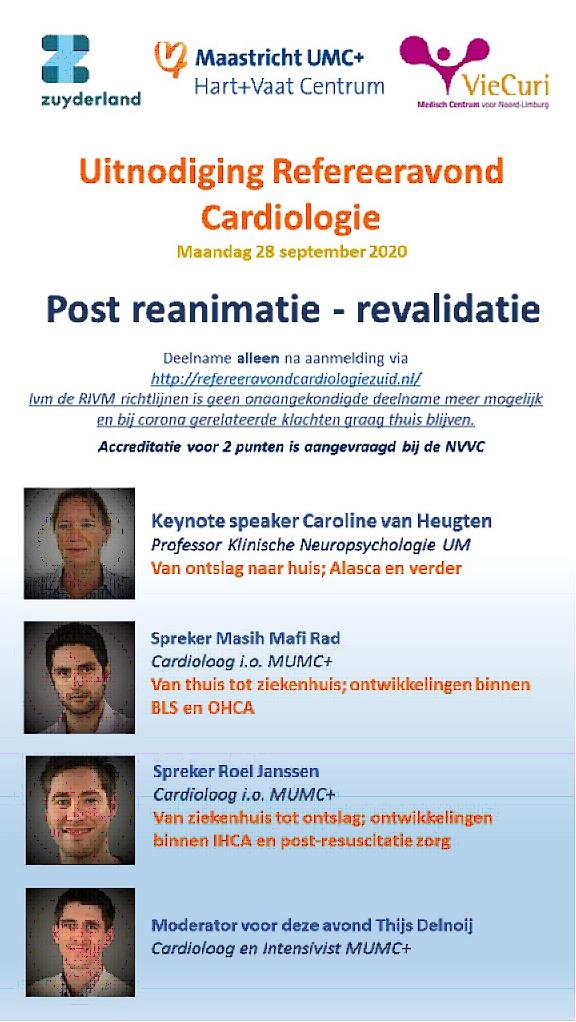 Van de aarde (bijna) naar de hemel en weer terug:Klinische aspecten rond het Out of hospital cardiac arrest17.30 – 18.30 uur 	Ontvangst, eenvoudige maaltijd18.30 – 18.35 uur	Inleiding, uitleg van het thema			Dr. Thijs Delnoy, cardioloog/intensivist MUMC+18.35 – 19.05 uur	Van thuis tot ziekenhuis: ontwikkelingen binnen BLS en OHCA			Drs. Masih Mafi Rad, Aios cardiologie MUMC+19.05 – 19.35 uur	Van ziekenhuis tot ontslag: ontwikkelingen binnen IHCA en post-resuscitatie zorg.		Drs. Roel Janssen, Aios cardiologie MUMC+ 19.35 - 19.50 uur	Pauze19.50 – 20.30 uur	Van ontslag naar huis: Alasca en verder	dr. Caroline van Heugten, hoogleraar klinische neuropsychologie MUMC+ 20.30 uur	Afsluiting	Dr. Thijs Delnoy, cardioloog/intensivist MUMC+